Publicado en  el 22/11/2016 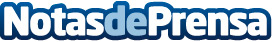 Chernóbil volverá a generar energía gracias a una granja solar de la mano de China y UcraniaA poco más de 30 años del accidente nuclear de Chernóbil, la zona sigue causando estragos en el medio ambiente, con proyectos e iniciativas que no han sido suficientes, ya que junto a Fukushima, estamos hablando de lo más grandes desastres medioambientales en nuestro planetaDatos de contacto:Nota de prensa publicada en: https://www.notasdeprensa.es/chernobil-volvera-a-generar-energia-gracias-a_1 Categorias: Telecomunicaciones Innovación Tecnológica Sector Energético http://www.notasdeprensa.es